Конспект Познавательное развитие (ФЭМП)Цель: Продолжать учить самостоятельно составлять и решать задачи на сложение и вычитание в пределах 10. Упражнять в умении ориентироваться на листе бумаги в  клетку. Закреплять умение считать в прямом и обратном порядке в пределах 20.Развивать внимание, память, логическое мышление.Ход занятия   I часть. Игровое упражнение «Считай дальше».   Дети встают в колонну. По заданию они над головой передают мяч назад и называют числа от 1 до 20, а затем передают мяч между ногами вперед и называют числа в обратном порядке.   II часть. Игровое упражнение «Составим задачу».   Дети в тетрадях отсчитывают три клетки вниз от предыдущего задания.  Даем  задание: «Красным карандашом поставьте точку и проведите отрезок длиной в три клетки. Возьмите синий карандаш и продолжите его: нарисуйте отрезок, равный семи клеткам. На какие арифметические действия может быть составлена задача?» (Сложение или вычитание.)   Дети составляют задачи и соединяют дугами три и семь клеток в зависимости от арифметического действия.   Выслушиваете составленные задачи и уточняет: «На какое арифметическое действие задача? Правильно ли составлена задача?»   Дети выбирают задачу на сложение, которую будут решать, повторяют ее, определяют структуру, выкладывают решение с помощью цифр и арифметических знаков, читают запись, отвечают на вопрос задачи и обосновывают ее решение.   Аналогично дети выбирают и решают задачу на вычитание. III часть. Игровое упражнение «Рисуем узор для бабушкиного фартука». У детей тетради с образцами узора (см. рис. 75).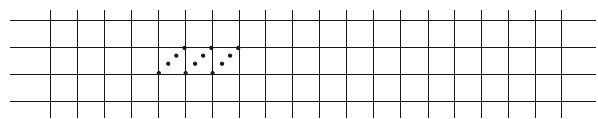    Рис. 75   Воспитатель предлагает детям дорисовать узор до конца строки и украсить его точками, линиями, геометрическими фигурами и т. д.